 Please see in yellow below the revised times for the COVID SymposiumThis important virtual symposium will be offered twice, so that you may choose the most convenient date and time:
 
Tuesday, 8 September 2020
16:00-18:00 Central European Summer Time 
(10:00-12:00 EDT / 22:00–00:00 China / 23:00–01:00 Japan)
Register Here

Thursday, 10 September 2020
12:00–14:00 China; 13:00–15:00 Japan
(00:00–02:00 EDT / 06:00–08:00 CEST)
Register Here
 
This virtual symposium features opportunities to gain insights from ILAE experts, learn more about current best practices, and understand how the pandemic will likely affect how we support and manage patients with epilepsy into the future. It is structured to give you maximum opportunities for engagement, with three distinct components: Pre-symposium case exerciseWhen you register, you will be asked about your experiences with COVID-19 and epilepsy, and what you would like to learn. You will then be directed to an interactive patient case, where you progress from clinical examination to diagnosis and treatment.Virtual symposiumPanel discussions and brief presentations will be interspersed with opportunities for you to pose questions to the speakers and prompt discussion amongst the panellists on the best approaches to clinical care during the pandemic.Post-symposium microlearningsFollowing the symposium, you will receive self-paced online microlearning modules to further help you design the best strategy for supporting and managing your patients during this pandemic.Symposium AgendaIntroduction & overview: J Helen Cross (Chair), Julie Hall (Moderator)

Neurological implications of COVID-19 & implications on antiseizure medications (ASM): J. Helen Cross, Emilio Perucca, Samuel Wiebe Overview of COVID and epilepsyCOVID, antiseizure medicines and co-morbidities in the elderlyDealing with complex epilepsiesPathology: What does COVID-19 do to the brain? Ingmar Blümcke Images of the visible effect of COVID-19 on the brainDiscussion about their potential clinical implicationsOptimizing patient care during a pandemic: J Helen Cross, Samuel Wiebe Face-to-face consultations vs telemedicine/remote consultation: How to deal with newly diagnosed patients and follow-upCommon practice vs state of the artWhat EEG services are necessary?Learnings from the COVID-19 situation for future pandemics: Ingmar Blümcke, J Helen Cross, Emilio Perucca Digital transformation of learningWhat will be the New Normal?Register nowRegistration for this event is free and open to all health and care professionals.

ILAE has applied to ACCME for Continuing Medical Education (CME) points for the two hours of the Virtual Epilepsy Symposium. Further details will be available shortly. Register Here for Tuesday, 8 September

Register Here for Thursday, 10 September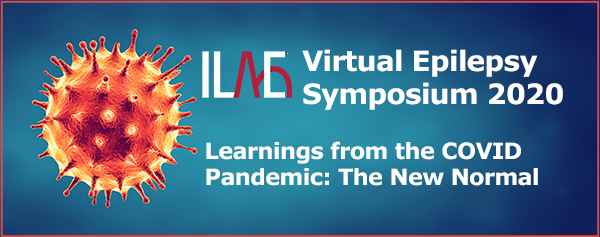 